

PROJECT INFORMATION
Please note: Should your film become a finalist or winner, the following information with be reproduced in the official film festival website. Please write clearly and IN BLOCK capital letters the following information. EPIFF reserves the right to complete any information not supplied by the filmmaker from whatever source available and will not be responsible if incorrect information is entered. 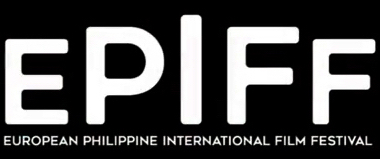 Submission Title: __________________________________________________________________________________

Director:_________________________________________________________________________________________Screenwriter(s)___________________________________________________________________________________Main Cast:_______________________________________________________________________________________Cinematographer:_________________________________________________________________________________Music:__________________________________________________________________________________________Producers:_______________________________________________________________________________________Production Company:______________________________________________________________________________Country of origin:_________________________________________SUBMISSION INFORMATION:                                                                                                    Logline: ________________________________________________________________________________________________________________________________________________________________________________________________Runtime: ____________________Production year:_____________
Sinopsys:  (30-120 words): (Optional attach a one page synopsis to form)                                   CONTACT INFORMATION: PLEASE USE CLEAR AND BLOCK CAPITAL LETTERS   ____________________________________________________________________________________________________________________________________________________________________________________________________________________________________________________________________________________________________________________________________________________________________________________________________________________________________________________________________________________________________________________________________                   __________________________________________________________________________________________________________________________________________________________________________________________________________________________________________________________________Name of individual submitting and Contact person:________________________________________________Position: __________________________________________________________________________________                       Address: __________________________________________________________________________________Country:___________________________________________________________________________________Phone Number: __________________________            E-mail: _______________________________________ What organisation did you hear about us from: ---------------------------------------------------------------------------------                                                                                                                                                                                    PLEASE WRITE THE ABOVE INFORMATION IN BLOCK CAPITALS AND CLEARLY : GENERAL RULES&TERMS OF CONDITIONS: Publicity Materials :Permission for the EPIFF to use an excerpt from any accepted form, for promotional purposes, is considered granted unless otherwise notedIf a film is accepted, filmmakers will be responsible for delivering their exhibition materials to and from festival venues the festival does not accept any costs for transport or mailing EPIFF is not liable for exhibition materials which are lost or damaged. Filmmaker must have all clearances including trademark and/or copyrighted materials shown must have authorized permission. Filmmaker remains entirely liable for any claims that may occur in result of screening the film. Filmmaker accept the results of the Jury decision.For successful submissions that are granted a screening: DCP, Blu-Ray, Quick Time file will be requested Films subtitled in English or Italian when submitting All screenings during the Festival period will take place at the discretion of the Festival. We reserve the right to make changes to the advertised schedule at any time for any reason and will not accept liability for any costs incurred as a result of such changes. No film may be withdrawn from EPIFF programme after its selection/participation has been confirmed without the prior agreement of EPIFF.Film Should have English/Italian subtitles when screened. Pls Note that Italian subtitles are highly recommended.All sumbission material should be emailed to: info.epiff@gmail.comEpiff ONLINE LINKS (Vimeo etc…) for submission.Trailers of the films are accepted though downloadable links only and Wetransfer.I agree for the submissions listed above to be used during EPIFF  Dated:   __________________________Name (Printed): ___________________________Signature :  _____________________________________________  SUBMISSION DVD for PHILIPPINE FILMS should be mailed to:EPIFF c/o P.I.A. Philippine Italian Association2nd Floor Zeta Bldg, Salcedo Street, zip 1227  Makati  Tel: +63 (2) 815 1310